Using the word bank from the bottom of the page, label each piece of lab equipment below.  Be able to match these names to these pictures on a quiz or test. 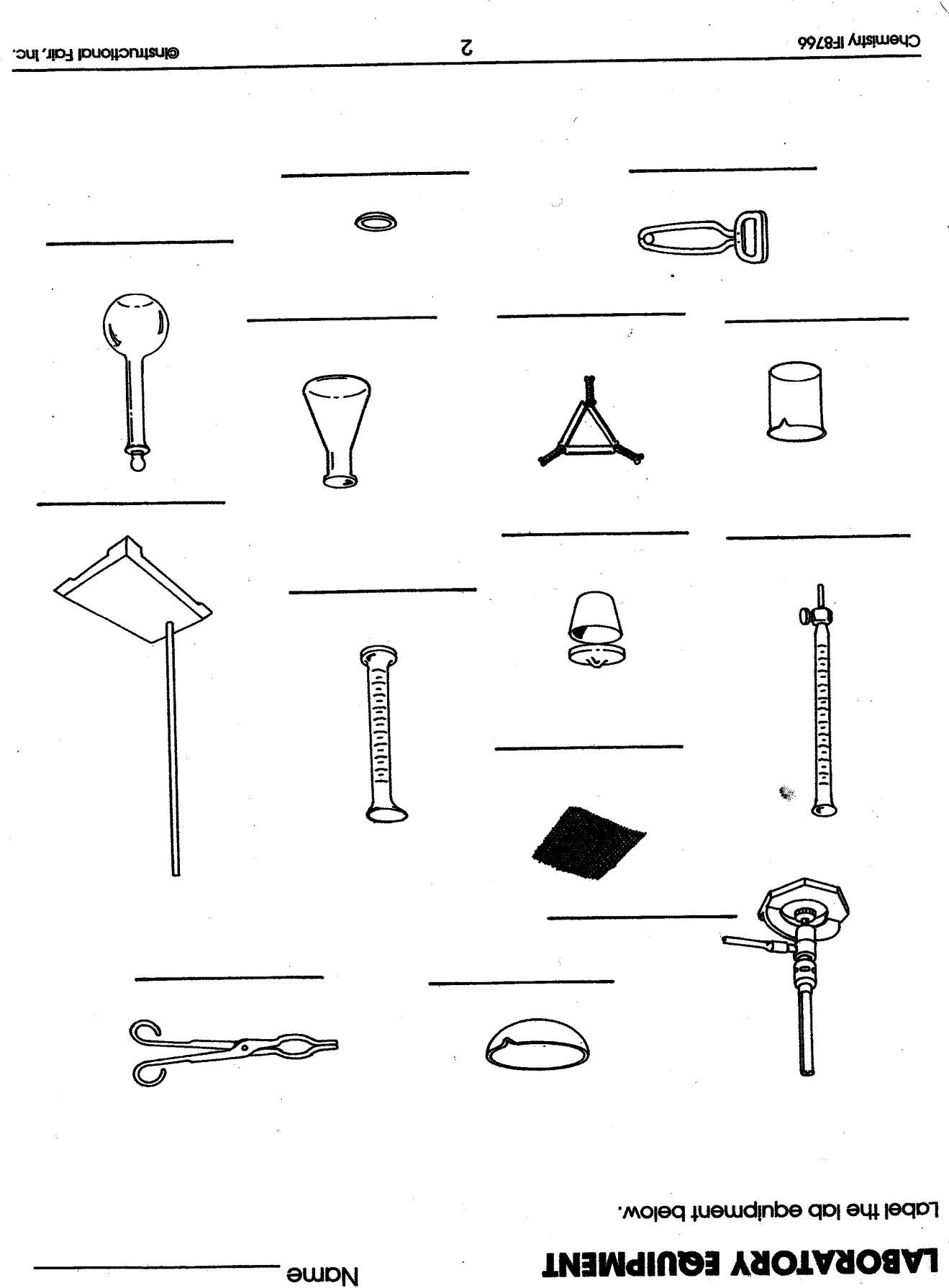 Convert the following measurements using your metric glue in (or the image at http://genest.weebly.com)11.  According to doday’s notes, what are the three most common lab injuries?  _________________________________________________________________________________________________________12.  What should you throw on top of a person with burning hair? 13. What do goggles protect from?14.  What simple thing can many people do to prevent their hair from catching on fire?Lab Equipment NamesEHS Cλ3MIs+rγ Mr. Genest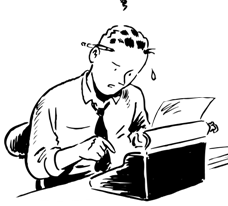 Name_________________Date__________________visit http:genest.weebly.comword bankvolumetric flask, Erlenmeyer flask, burette, graduated cylinder, beaker, evaporating dish, tongs, test tube holder, watch glass, crucible, Bunsen burner, ring stand, clay triangle, wire mesh screen 9.  Students frequently confuse the following two objects.  Using your  answers from Side 1 of this sheet, write the correct name under each object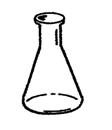 _________________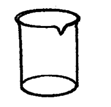 _________________10.  Students frequently confuse the following two objects.  Using your  answers from Side 1 of this sheet, write the correct name under each object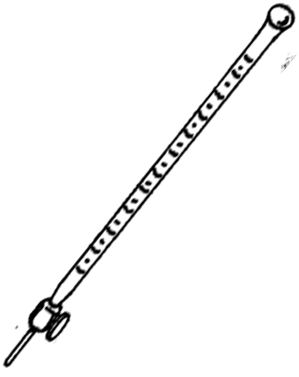 _________________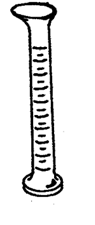 _________________